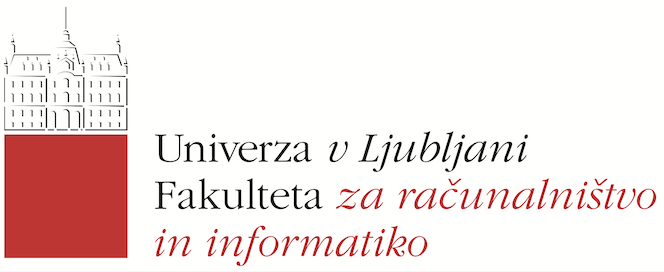 prof. dr. Ime Priimek, institucijaprof. dr. Ime Priimek, institucijaprof. dr. Ime Priimek, institucijaKomisija za raziskovalno delo in doktorski študijUniverza v Ljubljani, Fakulteta za računalništvo in informatikoVečna pot 113, 1000 LjubljanaOCENA DISPOZICIJE DOKTORSKE DISERTACIJEDoktorand-ka: Ime in PriimekNaslov (slo.): Naslov disertacijeNaslov (ang.): Naslov disertacije1 Kratek prikaz problematikeJedrnato opišite ožje raziskovalno področje, na katerem dela doktorand, s poudarkom na problematiki, ki jo doktorand namerava obravnavati v disertaciji (do 200 besed).2 Ocena raziskanosti področjaOcenite raziskanost ožjega raziskovalnega področja. Opredelite se do primernosti oz. aktualnosti raziskovalnega področja, predvsem z vidika možnih novih raziskav oz. izvirnih prispevkov k znanosti. Opredelite se tudi do ustreznosti navedenih referenc (do 200 besed).3 Ocena ustreznosti predlaganih raziskovalnih vprašanj in ciljev ter metodOpredelite se do primernosti predvidenih raziskovalnih hipotez oz. raziskovalnih vprašanj ali ciljev. A so ta vprašanja oz. cilji jasni in relevantni? Opredelite se ter ocenite predlagane metode dela. Ali so predvidene metode smiselne, predvidena metodologija dovolj trdna, da lahko predvideno delo vodi do zastavljenih ciljev oz. do navedenih pričakovanih prispevkov k znanosti? (do 200 besed)4 Ocena ustreznosti pričakovanih izvirnih prispevkov k znanostiOpredelite se do pričakovanih prispevkov k znanosti, ki jih je doktorand navedel v predlagani dispoziciji. Navedite do tri najpomembnejše prispevke, pri čemer vsakega posebej ocenite s stališča izvirnosti, izvedljivosti, možnosti ovrednotenja, možnosti za samostojen doprinos k znanosti in prepričljivosti utemeljitve. Predlagate lahko tudi smiselno združitev več pričakovanih prispevkov v enega samega (do 400 besed).Upoštevajte, da so prispevki k znanosti lahko le izvirne metode in pristopi, ki jih bo doktorand razvil in ki prispevajo k razvoju izbranega znanstvenega področja. Posamezen prispevek je zaključena celota, iz katere je mogoče objaviti članek v ugledni znanstveni reviji.Upoštevajte tudi, da spodaj našteti niso prispevki k znanosti:• izvedba znanih metod,• reševanje praktičnega problema z znanimi metodami,• programje, s katerim je doktorand implementiral predlagane metode (to je le pripomoček, s katerim bo doktorand  pokazal na izvedljivost in praktičnost predlagane metode),• ovrednotenje predlaganih metod in pristopov.Pri interdisciplinarnih doktoratih se pričakuje, da bo večina prispevkov k znanosti s področja računalništva in informatike.5 Potek zagovora dispozicije doktorske disertacijeNavedite datum in lokacijo javne predstavitve. Na kratko opišite in ocenite kvaliteto doktorandove  predstavitve in suverenost pri odgovarjanju na vprašanja. O predstavitvi se vodi tudi zapisnik v katerem so navedeni za vsakega člana komisije posebej zastavljena vprašanja, izražena mnenja, izpostavljene dileme, morebitne pripombe in predlogi, ki se posredujejo doktorandu. V tej oceni se navedejo zgolj glavni poudarki. Če ste po predstavitvi od študenta zahtevali dopolnitev dispozicije doktorske disertacije, to navedite tukaj, skupaj z razlogi za to. Tukaj lahko navedete tudi ali so bili vaši komentarji upoštevani. Celotna ocena pa naj se nanaša na dopolnjeno verzijo (do 200 besed).6 Ocena ustreznosti predlaganega naslovaPreverite ali sta predlagana slovenski in angleški naslov ustrezna glede na vsebino dispozicije, sta slovnično pravilna in med seboj usklajena. Če temu ni tako, navedite predlog novega naslova. Če ste o novem naslovu razpravljali že med predstavitvijo dispozicije, zapišite tudi mnenje doktoranda (do 100 besed).7 Ocena ustreznosti osnutka Načrta za ravnanje z raziskovalnimi podatkiPodajte oceno ustreznosti osnutka načrta za ravnanje z raziskovalnimi podatki. Preverite, ali vsebuje ustrezne odgovore na vprašanja podana v predlogi osnutka NRRP. Na tej stopnji podroben NRRP ni zahtevan, se pa mora študent zavedati pomena upravljanja s podatki in vedeti, kako bo s podatki ravnal med raziskovanjem in po zaključku doktorske disertacije.8 Ocena ustreznosti predlaganega mentorja (in somentorja)Podajte oceno o ustreznosti mentorja in morebitnega somentorja. Za mentorja (in posebej za somentorja) je potrebno navesti od tri do pet najpomembnejših objav s področja teme doktorske disertacije, šifro raziskovalca ter zbrane točke po metodologiji SICRIS za zadnjih pet let. Poleg osnovnih kriterijev je minimalni pogoj za izkazovanje raziskovalne aktivnosti mentorja/somentorja doktorandu, da v zadnjih petih letih doseže 150 točk Z SICRIS in kazalec pomembnih dosežkov s kvantitativno oceno A1/2 več kot 0 točk.9 SklepNavedite jasno razvidno mnenje članov KSDŠ, ali je predlagana dispozicija doktorske disertacije zastavljena tako, da se lahko od nje pričakuje samostojen in izviren prispevek k znanstvenemu področju.KSDŠ jasno napiše, da:je dispozicija doktorske disertacije ustrezna in jo oceni pozitivno, alidoktorandu določi rok, v katerem mora predlagano dispozicijo spremeniti, dopolniti ali kako drugače upoštevati pripombe KSDŠ; v tem primeru bo KSDŠ popravljeno dispozicijo ponovno ocenila in podala novo oceno, ali zavrne dispozicijo v primeru negativne ocene.Če narava raziskave to zahteva, ocena vsebuje tudi mnenje glede nujnosti soglasja komisije za etiko na raziskovalnem področju.V primeru, ko je član komisije tujec, ki ne razume slovenskega jezika, se poleg ocene v slovenščini predloži tudi ocena v angleškem jeziku, ki jo podpiše tuj član komisije. Ocena tujega člana komisije ni nujno identična oceni v slovenskem jeziku.Komisija za spremljanje doktorskega študenta:prof. dr. Ime Priimek (predsednik)prof. dr. Ime Priimek (član)prof. dr. Ime Priimek (član)V Ljubljani, dne ………………….…